Про відзначення пам’ятних дат і ювілеїв у 2015 році(Відомості Верховної Ради (ВВР), 2015, № 12, ст.82){Із змінами, внесеними згідно з Постановою ВР 
№ 434-VIII від 14.05.2015}З метою консолідації та розвитку історичної свідомості Українського народу, збереження національної пам’яті та належного відзначення і вшанування пам’ятних дат і ювілеїв Верховна Рада України постановляє:{Преамбула із змінами, внесеними згідно з Постановою ВР № 434-VIII від 14.05.2015}1. Урочисто відзначити на державному рівні у 2015 році пам’ятні дати і ювілеї згідно здодатком.2. Рекомендувати Кабінету Міністрів України:забезпечити відзначення у 2015 році на державному рівні пам’ятних дат і ювілеїв згідно з додатком;у місячний термін з дня прийняття цієї Постанови утворити організаційний комітет з відзначення у 2015 році пам’ятних дат і ювілеїв, розробити та затвердити плани заходів з відзначення пам’ятних дат і ювілеїв 2015 року, вирішити питання щодо їх фінансового та матеріально-технічного забезпечення.3. Рекомендувати Міністерству освіти і науки України:забезпечити проведення у середніх та вищих навчальних закладах уроків, виховних годин, "круглих столів", науково-практичних конференцій, інших тематичних заходів, приурочених до пам’ятних дат і ювілеїв 2015 року;включити теми, присвячені пам’ятним датам і ювілеям 2015 року, до переліку тем конкурсів Малої академії наук України, рефератів, курсових та дипломних робіт у вищих навчальних закладах.4. Рекомендувати Міністерству культури України забезпечити організацію у закладах культури тематичних виставок, експозицій, присвячених пам’ятним датам та ювілеям 2015 року.5. Рекомендувати Міністерству закордонних справ України подати у 2015 році пропозиції щодо включення найбільш визначних пам’ятних дат і ювілеїв 2016 та 2017 років до Календаря пам’ятних дат, до відзначення яких ЮНЕСКО приєднуватиметься протягом 2016-2017 років.6. Рекомендувати Державному комітету телебачення і радіомовлення України організувати тематичні теле- і радіопередачі, присвячені пам’ятним датам і ювілеям 2015 року, та сприяти висвітленню державними засобами масової інформації заходів, що проводитимуться у зв’язку з їх відзначенням.7. Рекомендувати органам місцевого самоврядування розробити та затвердити за погодженням з Українським інститутом національної пам’яті переліки пам’ятних дат і ювілеїв 2015 року, що відзначатимуться на місцевому рівні.8. Запропонувати:Національному банку України виготовити і ввести в обіг ювілейні монети, присвячені пам’ятним датам і ювілеям 2015 року;Українському державному підприємству поштового зв’язку "Укрпошта" видати поштові конверти і поштові марки, присвячені пам’ятним датам і ювілеям 2015 року.9. Контроль за виконанням цієї Постанови покласти на Комітет Верховної Ради України з питань культури і духовності.10. Ця Постанова набирає чинності з дня її прийняття.ПАМ’ЯТНІ ДАТИ І ЮВІЛЕЇ 2015 РОКУЦього року на державному рівні відзначатимуться і вшановуватимуться такі пам’ятні дати і ювілеї:I. Відомих подій в Україні:1000 років з часу заснування міста Борисполя Київської області (1015);600 років з часу першої писемної згадки про місто Одесу (1415);600 років з часу надання місту Рогатину Івано-Франківської області Магдебурзького права (1415);475 років з часу першої писемної згадки про місто Тернопіль (1540);400 років з дня заснування Київського Богоявленського братства і школи при ньому (15.10.1615), яка згодом перетворилася на колегію (1632) та Києво-Могилянську академію (1701);390 років з дня укладення першого в історії військово-політичного союзу між Запорізькою Січчю та Кримським ханством - Базавлуцької угоди (03.01.1625);350 років з дня проголошення гетьманом України Петра Дорошенка - одного з найвидатніших борців за незалежність та цілісність українських земель (28.08.1665);175 років з часу виходу в світ першої поетичної збірки Тараса Шевченка "Кобзар" (1840);150 років з часу заснування Полтавського товариства сільського господарства (1865);150 років з дня заснування Одеського національного університету імені І. Мечникова (13.05.1865);150 років з часу заснування Острозького Кирило-Мефодіївського православного церковного братства та братської бібліотеки (07.1865);125 років з дня заснування Русько-української радикальної партії - першої української політичної партії (04.10.1890);100 років з часу боїв за гору Маківка між підрозділами Українських січових стрільців та російською армією (29.04-04.05.1915);90 років з дня заснування Спілки української молоді (СУМ) (16.06.1925);85 років з дня початку масових антирадянських повстань та виступів в Українській СРР (15.02.1930);75 років з часу заснування Рівненського учительського інституту (нині - Рівненський державний гуманітарний університет) (1940);75 років з дня заснування Станіславського учительського інституту (нині - Прикарпатський національний університет імені Василя Стефаника) (01.03.1940);70 років з дня перемоги над нацизмом у Другій світовій війні (08-09.05.1945);25 років з дня відновлення українського парламентаризму - перших порівняно демократичних виборів до Верховної Ради Української РСР (04.03.1990);25 років з дня проголошення Декларації про державний суверенітет України (16.07.1990);25 років з дня початку Студентської революції на граніті (02.10.1990).II. Видатних особистостей:960 років з дня народження Нестора Літописця (1055-1113), історика і літератора;420 років з дня народження Богдана Хмельницького (1595-1657), гетьмана України, творця Української держави, полководця;250 років з дня народження Василя Полетики (1765-1845), історика, громадського діяча;3 січня - 120 років з дня народження Бориса Лятошинського (1895-1968), композитора, диригента, педагога, музично-громадського діяча;8 січня - 80 років з дня народження Василя Симоненка (1935-1963), поета, письменника, журналіста;15 січня - 200 років з дня народження Василя Подолинського (1815-1876), громадсько-політичного діяча, публіциста;20 січня - 150 років з дня народження Михайла Туган-Барановського (1865-1919), економіста, державного діяча, члена Центральної Ради;27 січня - 100 років з дня народження Якова Гніздовського (1915-1985), художника, кераміста та мистецтвознавця;28 січня - 90 років з дня народження Леоніда Молодожанина (псевдонім - Лео Мол) (1915-2009), скульптора, живописця;2 лютого - 170 років з дня народження Івана Пулюя (1845-1918), фізика, електротехніка, винахідника, громадського діяча;11 лютого - 120 років з дня народження Петра Дяченка (1895-1965), військового діяча, полковника, командира полку "Чорних запорожців" Армії УНР;20 лютого - 130 років з дня народження Дмитра Абриньби (1885-1918), військового діяча, командира Гайдамацького куреня Армії УНР;20 лютого - 110 років з дня народження Уласа Самчука (1905-1987), письменника, драматурга;21 лютого - 100 років з дня народження Євгена Ліфшиця (1915-1985), фізика-теоретика;25 лютого - 110 років з дня народження Павла Вірського (1905-1975), балетмейстера і хореографа;13 березня - 130 років з дня народження Ольгерда Бочковського (1885-1939), політолога і етнолога, політичного діяча;19 березня - 120 років з дня народження Максима Рильського (1895-1964), поета, перекладача, літературознавця, громадського діяча;21 березня - 145 років з дня народження Олександра Лотоцького (1870-1939), громадсько-політичного і державного діяча, вченого, педагога, публіциста;4 квітня - 100 років з дня народження Миколи Лемика (1915-1941), політичного діяча;7 травня - 160 років з дня народження Миколи Кащенка (1855-1935), біолога, ембріолога, селекціонера;15 травня - 170 років з дня народження Іллі Мечникова (1845-1916), імунолога та мікробіолога;16 травня - 120 років з дня народження Тодося Осьмачки (1895-1962), письменника, перекладача;27 травня - 100 років з дня народження Олександра Гіталова (1915-1994), державного і громадського діяча, хлібороба;5 червня - 90 років з дня народження Миколи Плав’юка (1925-2012), політичного і громадського діяча, останнього Президента УНР в екзилі;12 липня - 100 років з дня народження Петра Тронька (1915-2011), історика, організатора музейної та краєзнавчої справи, громадського діяча;15 липня - 1000 років з дня смерті Великого Князя Київського Володимира Святославовича (962-1015), хрестителя Київської Русі;16 липня - 130 років з дня народження Володимира Сальського (1885-1940), військового діяча, генерала-хорунжого Армії УНР;28 серпня - 250 років з дня народження Тадеуша Чацького (1765-1813), польського освітнього діяча, дослідника історії України, засновника Кременецького ліцею;29 серпня - 140 років з дня народження Лонгина Цегельського (1875-1950), громадсько-політичного діяча, дипломата, адвоката, журналіста, видавця;7 вересня - 140 років з дня народження Олександра Мурашка (1875-1919), живописця, педагога, громадського діяча;10 вересня - 130 років з дня народження Олександра Палладіна (1885-1972), біохіміка, громадсько-політичного діяча, педагога;12 вересня - 140 років з дня народження Олександра Кошиця (1875-1944), хорового диригента, композитора і етнографа;22 вересня - 180 років з дня народження Олександра Потебні (1835-1891), мовознавця, літературознавця, фольклориста, філософа, педагога;29 вересня - 170 років з дня народження Івана Карпенка-Карого (справж. - Тобілевич) (1845-1907), письменника, драматурга, актора, режисера;25 жовтня - 95 років з дня народження Султана Амет-Хана (1920-1971), військового льотчика, випробувача, двічі Героя Радянського Союзу;26 жовтня - 130 років з дня народження Андрія Ніковського (1885-1942), громадсько-політичного діяча, члена Центральної Ради, літературознавця, мовознавця, журналіста;28 жовтня - 120 років з дня народження Майка Йогансена (1895-1937), письменника, перекладача, журналіста, критика;6 листопада - 160 років з дня народження Дмитра Яворницького (1855-1940), історика, археолога, етнографа, письменника;26 листопада - 110 років з дня народження Ніла Хасевича (1905-1952), художника, політичного діяча та підпільника;3 грудня - 140 років з дня народження Олександра Греківа (1875-1959), військового діяча, генерала-хорунжого Армії УНР, командувача Української галицької армії;25 грудня - 120 років з дня народження Григорія Верьовки (1895-1964), композитора, хорового диригента і педагога.III. Відомих подій світової історії:15 червня - 800 років з дня затвердження Великої хартії вольностей (Magna Carta) (1215), першого правового акта, в якому закладено основи концепції прав людини;1 серпня - 40 років з дня підписання Гельсінського акта - Заключного акта Наради з безпеки і співробітництва в Європі (1975), день утворення ОБСЄ;25 серпня - 95 років з дня завершення Варшавської битви (1920), де польські та українські війська здобули перемогу над військами Червоної армії;2 вересня - 70 років з дня завершення Другої світової війни (1945).IV. Днів скорботи і пам’яті:18 травня - 71 рік з дня депортації кримськотатарського народу (1944).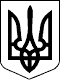 ПОСТАНОВА 
Верховної Ради УкраїниГолова Верховної Ради УкраїниВ.ГРОЙСМАНм. Київ 
11 лютого 2015 року 
№ 184-VIIIДодаток 
до Постанови Верховної Ради України 
від 11 лютого 2015 року № 184-VIII